NEW	YORK	CITY, AN	ICONIC DESTINATION,	AUCTIO NIN ABOX.COMNo Partner Fees & Fr ee Shipping!4Jl,f4muican,._. CLASSICSYOUR GETAWAY FOR TWO INCLUDES:3 Days/ 2 Nig hts Accommodations at the Grand Hyatt New YorkAll Room- Relat ed TaxesFree Concierge Reservat i on ServiceBroadway Gold Entert ainment Package...»IllVa c at io nL en   gt hE s t im   at e dVa lu e3 Days/ 2 Night s$2,100A	L od g in gOp ti on sGrandHyatt New York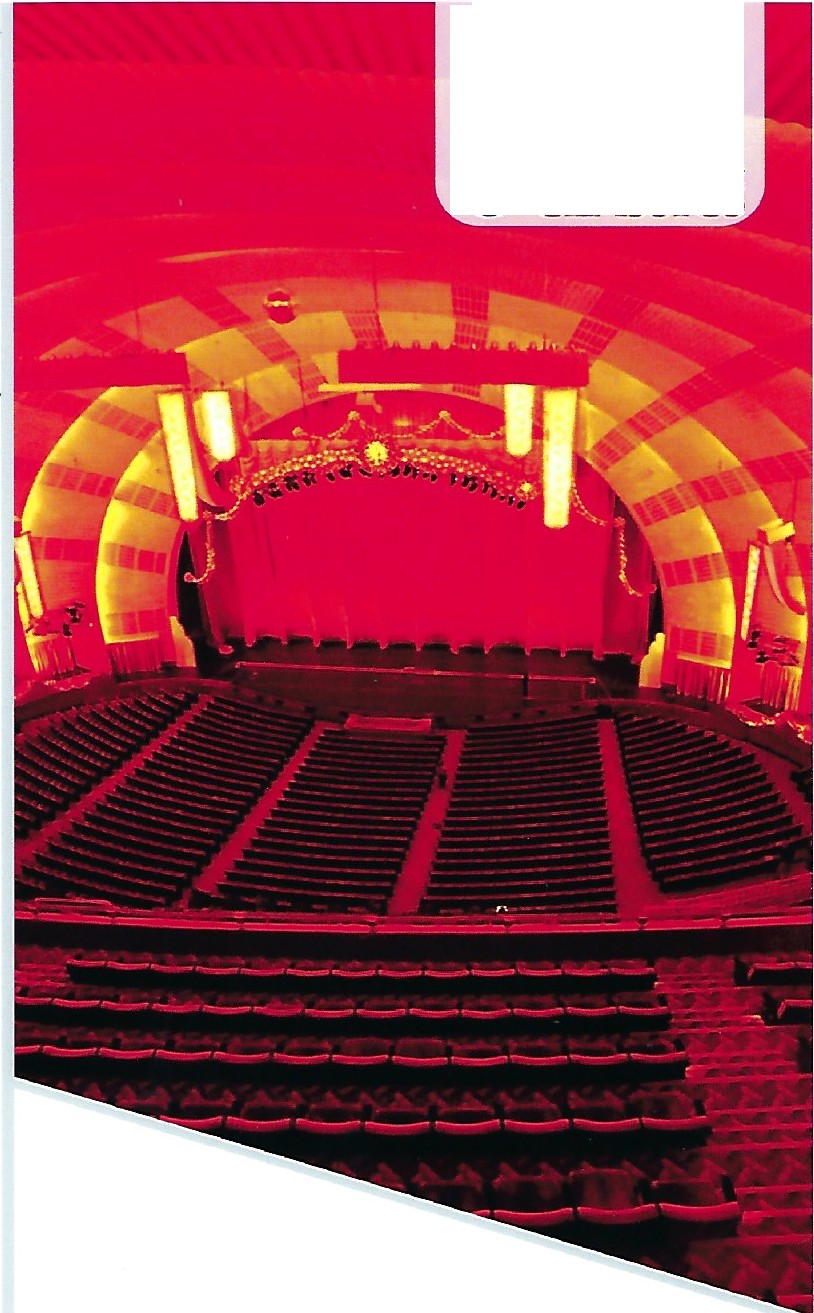 TERMS AN D COND ITIONS: TRAVE L PACKAGE IS NON-REFUNDABLE AND SUBJECTTO AVAILABILITY. CERTIFICATES/GIFT CARDS CANNOT BE REPLACED. BLACKOUT DATES: SEP 15--21,  NOV  3-5, DEC 31. ENTERTAINMENTTICKETSARE SUBJECTTO AVAILABILITY, SOME RESTRICTIONS MAYAPPLY. A MIN IMUM  30  DAY ADVANCE RESERVATION IS REQUIRED. TRAVEL IS VALID FOR 12 MONTHS FROM DATE OF I SSUE. BLACKOUT DATES MAY APPLY ANO HOLIDAY TRAVEL MAY REQUIRE A SUPPLEMENTAL FEE.(GW9252-BD) (MS-023)